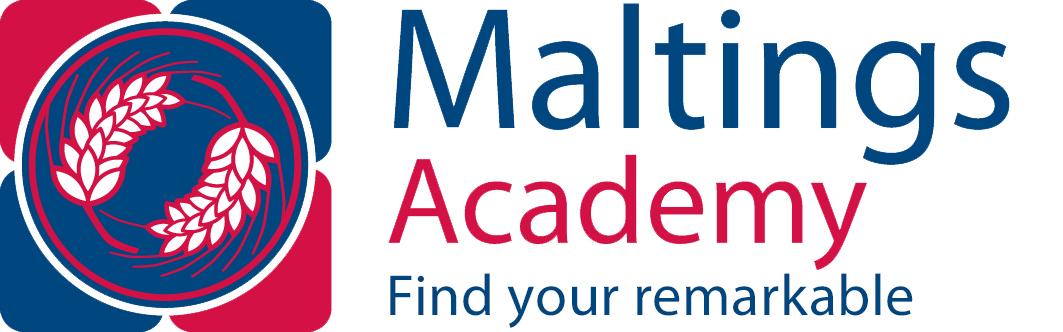 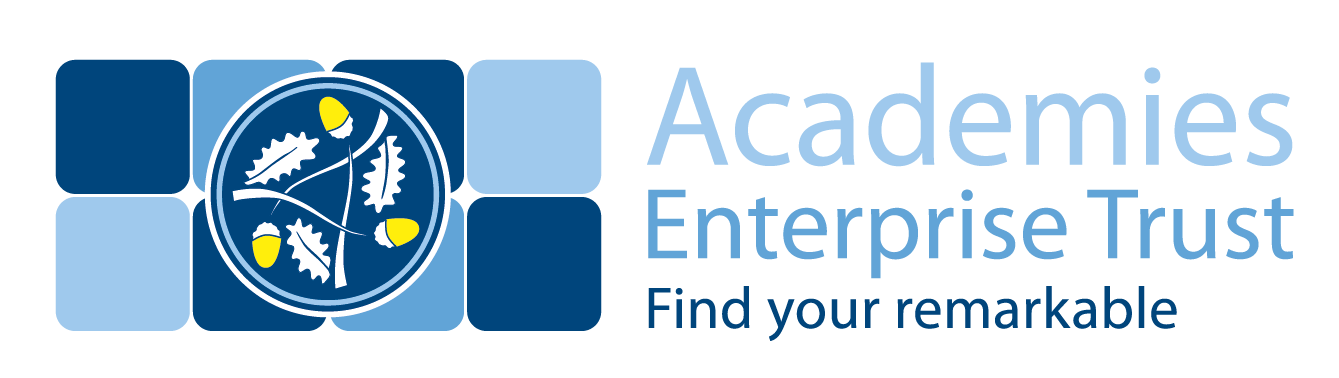 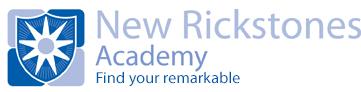 Academies Enterprise TrustJob DescriptionJob Title:	Office Assistant	Location:		Maltings Academy & New Rickstones AcademyHours of work:	 	37 hours per week, 39 working weeks (term time plus 5 non-student days) Reports to:		Office ManagerPurpose of the Role:To provide an efficient and professional administrative/reception service at the discretion of the Office Manager, which may include working in other administrative areas of the Academy, when necessity requires. DutiesMain Office AdministrationTo adminster Academy events using the t-card system (process lists)To maintain and update t-cards for Academy events and administration tasksTo deal with telephone calls, emails and correspondenceTo maintain high levels of quality assurance for all correspondence and other related documentsTo use the parent communication system to send emails and texts to relay general information ie newslettersTo prepare spreadsheets for mail merge documentsTo assist in the management of administration and student archived documents.To liaise with partner academies and other external institutionsTo maintain stationery supplies and complete stationery orders when required for Administration TeamOther AdministrationTo cover/support Reception as requiredTo cover/support Reprographics to cover staff absence and busy periodsTo cover/support Student Services to cover staff absence and busy periods including administering first aid (training will be given).
GeneralTo participate in the performance and development review process, taking personal responsibility for identification of learning, development and training opportunities in discussion with line managerTo comply with individual responsibilities, in accordance with the role, for health & safety in the workplaceTo ensure that all duties and services provided are in accordance with the academy’s Equal Opportunities PolicyTo maintain confidentiality in all academy related mattersOther clauses:The above responsibilities are subject to the general duties and responsibilities contained in the Teachers’ Pay and Conditions.This job description allocates duties and responsibilities but does not direct the particular amount of time to be spent on carrying them out and no part of it may be so construed.The job description is not necessarily a comprehensive definition of the post.  It will be reviewed at least once a year and it may be subject to modification or amendment at any time after consultation with the holder of the post.This job description may be varied to meet the changing demands of the academy at the reasonable discretion of the Headteacher /Head of Academy.This job description does not form part of the contract of employment.  It describes the way the post holder is expected and required to perform and complete the particular duties as set out in the foregoing.Postholder may deal with sensitive material and should maintain confidentiality in all academy related matters.Safeguarding                                                      	We are committed to safeguarding and protecting the welfare of children and expect all staff and volunteers to share this commitment.  A Disclosure and Barring Service Certificate will be required for all posts. This post will be subject to enhanced checks as part of our Prevent Duty.March 2019Please sign and return one copy to Human Resources and keep one copy for your records.Signed __________________________________ Date ______________________Print Name _______________________________ Person SpecificationJob Title: Office AssistantDetailEssential requirements:Desirable requirements:QualificationsQualifications required for the roleGCSE grade C / 4 (or standard equivalent) in Maths and English. Knowledge/ExperienceSpecific knowledge/experience required for the roleSpecialist Knowledge/ExperienceAdministration experiencemaintaining accurate recordsgood typing skills co-ordinating events or processesKnowledge of a range of strategies to deal with classroom behaviour as a whole and also individual behavioural needsKnowledge & understanding of Health and SafetyExcellent IT skills (Microsoft Office or G-Suite)Organisation & PlanningExperience of planning and managing a busy workload and conflicting priorities to deadlinesProblem SolvingExperience of resolving problems independentlyExperience of adapting effectively to changing situationsPeople Skills & Customer FocusExperience of building and maintaining effective relationships with others and negotiating effectively Experience of working effectively as part of a teamExperience of providing excellent customer service (anticipating and exceeding customer needs)Experience of motivating and inspiring othersPrevious experience in a similar roleSkillsLine management responsibilities (no.)n/aSkillsForward and strategic planningAbility to plan work on a half-termlySkillsBudget (size & responsibilities)n/aSkillsAbilitiesExcellent literacy & numeracy skillsAbility to stay calm under pressureExcellent communication skills with ability to use clear language to communicate information unambiguously both verbally and in writingPersonal CharacteristicsBehavioursCustomer focusedDemonstrate a commitment to equalityTakes responsibility and accountabilitySpecial RequirementsSuccessful candidate will be subject to an Enhanced Disclosure & Barring Service CheckRight to work in the UKEvidence of a commitment to promoting the welfare and safeguarding of children and young peopleWilling to work flexibly to meet academy needs including the ability to work at both academy sitesWilling to undertake relevant training courses